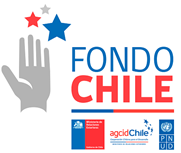 FORMULARIO DE IDENTIFICACIÓN DE CONTRAPARTES*Corresponde a la persona del área contable a cargo de elaborar las rendiciones mensuales.ConvocatoriaNombre EjecutorNombre del ProyectoPaís(es) de ejecuciónNombre Coordinador/a ProyectoCargo dentro de la InstituciónCorreo electrónicoTeléfonoNombre Coordinador/a Proyecto 2(reemplazo del anterior en caso de ausencia)Cargo dentro de la InstituciónCorreo electrónicoTeléfonoNombre encargado de comunicación de resultadosCorreo electrónicoTeléfonoNombre coordinador local (si aplica)Correo electrónicoTeléfonoContacto Socio LocalCorreo electrónicoTeléfonoContacto contraparte contable Correo electrónicoTeléfono